№ п/пНаименование мероприятияОбъем финансированияОбъем финансированияПодрядчикСрок реализацииФотографии№ п/пНаименование мероприятияВсего, тыс. руб.в т.ч. местного бюджета, тыс. руб.ПодрядчикСрок реализацииФотографии1Обустройство пешеходных переходов:– перехода в районе перекрестка ул. Стародубова с ул. Щеголева на участке автодороги по ул. Стародубова;– перехода в районе перекрестка ул. Стародубова с ул. Щеголева на участке автодороги по ул. Щеголева;Перехода в районе православной церкви на участке автодороги от дома № 1а квартала 4 до завершения улицы в районе дома № 41а квартала 1;– перехода в районе перекрестка по ул. Энтузиастов с ул. Микрорайонной на участке автодороги 13 микрорайон ул. Энтузиастов;– переходов в районе заезда на ул. Геологов и в районе МДОУ детский сад комбинированного вида «Сосенка» на участке автодороги по ул. 40 лет ВЛКСМ1 219,49026162,23745ООО «Гордер»18 сентября 2018 года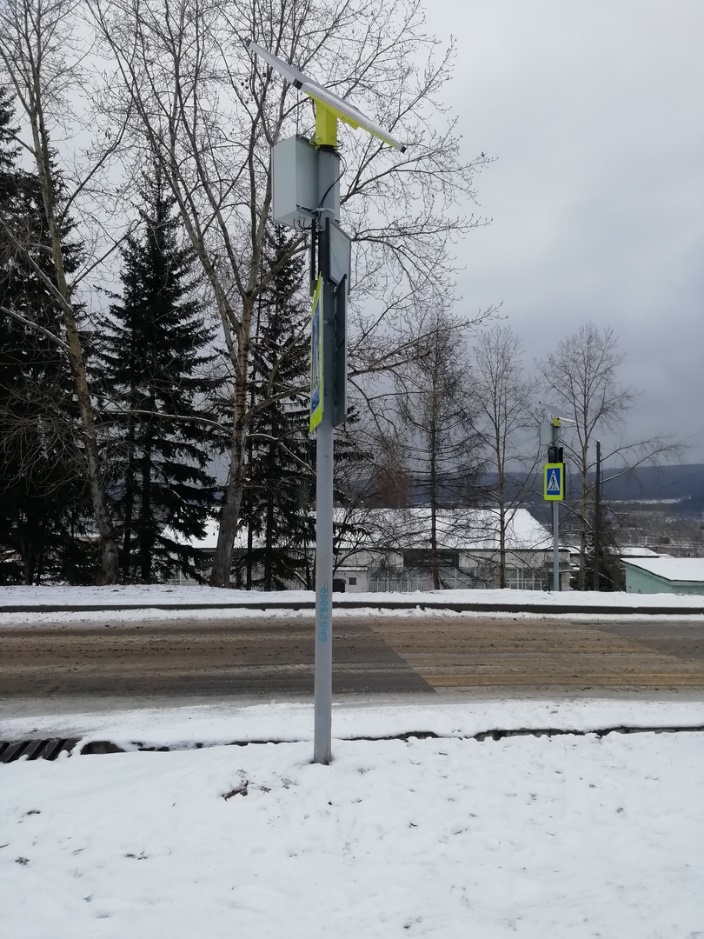 2Приобретение погрузчика для благоустройства территории (содержания муниципальных дорог и мест общего пользования)2 559,14937340,46182ООО «ГЛОБАЛ ИМПОРТ»25 декабря 2018 года3Приобретение уличной новогодней елки (уличной)348,5968146,37631ИП Межевов А.Ю.21 августа 2018 года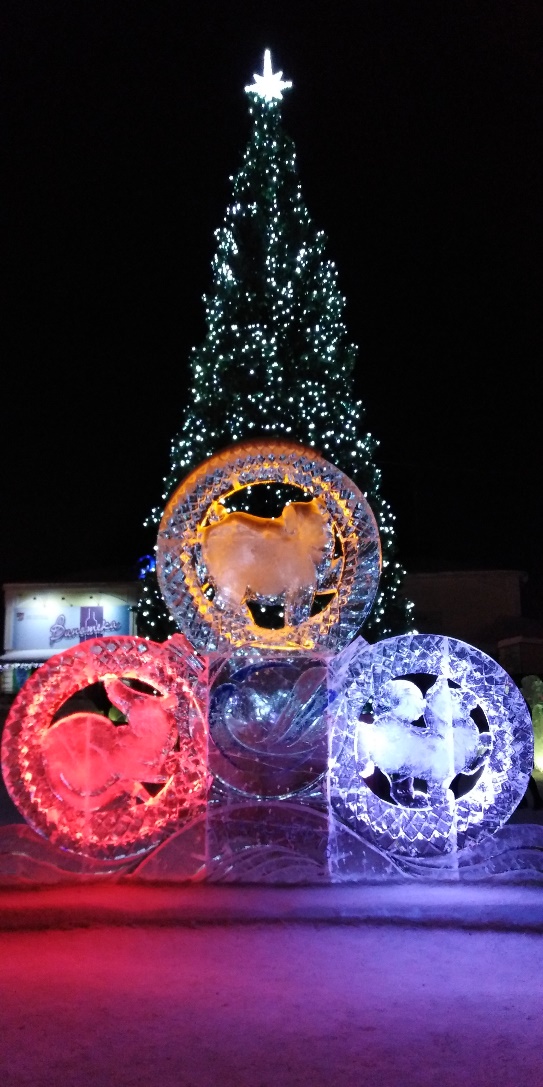 4Устройство площадки скейтпарка площадью 700 кв.м. (ограждение, покрытие) на территории стадиона «Горняк» МАУ «Оздоровительный комплекс»1 084,75895144,31319ООО «Гордер»30 августа 2018 года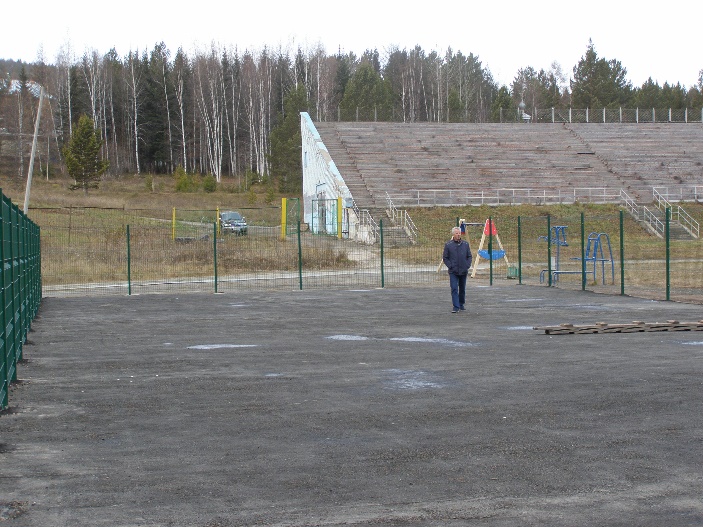 5Приобретение и монтаж (за счет собственных средств) светодиодных фигур для украшения зоны Новогоднего городка по ул. Строителей (18 шт.)910,57092121,13972ООО «ЛюмексАрт»13 декабря 2018 года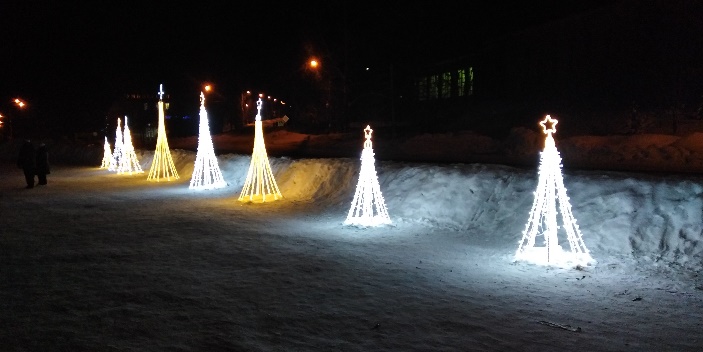 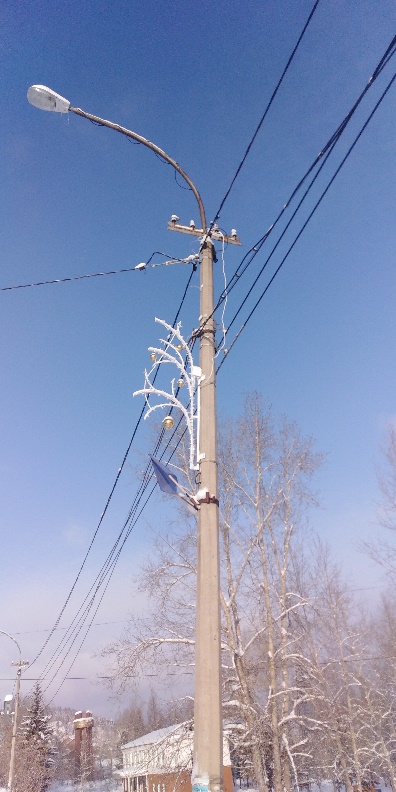 6Приобретение спортивных изделий (тренажеры, штанги (грифы олимпийские)), инвентаря, включая тренировочный (коньки, олимпийские диски, гантели, гири и т.д.) для МАУ «Оздоровительный комплекс»1 394,13369185,47151ИП Шатов А.С.24 декабря 2018 года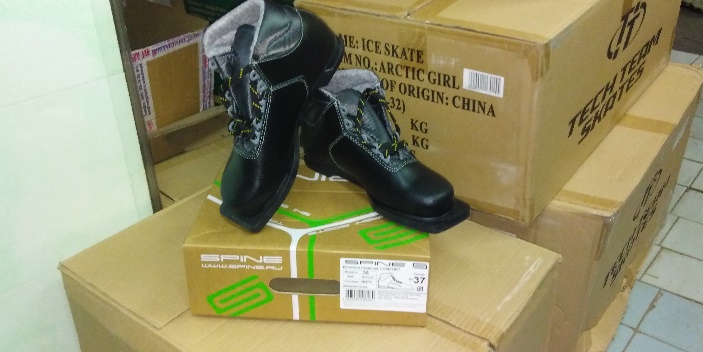 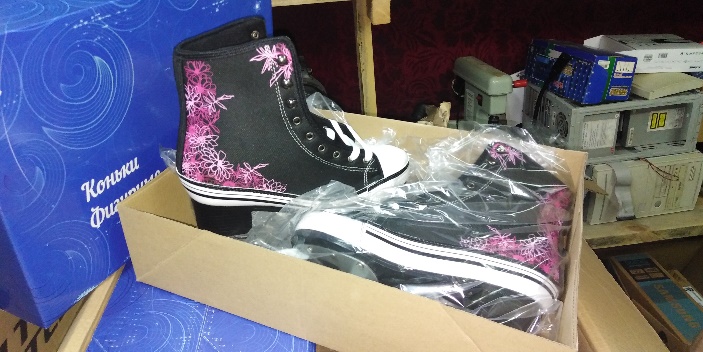 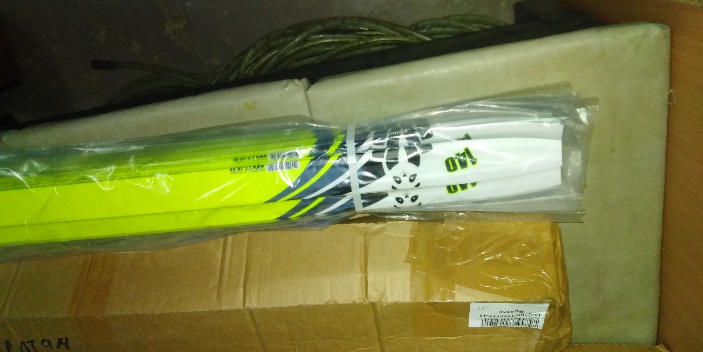 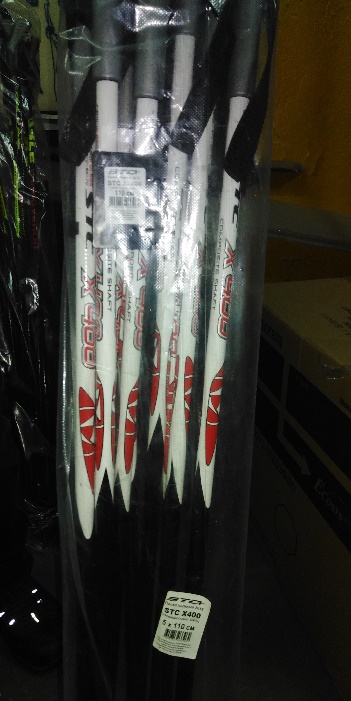 